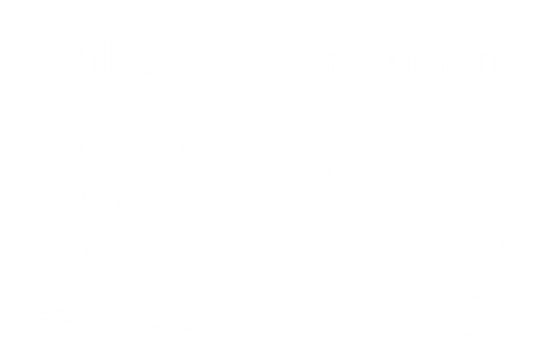 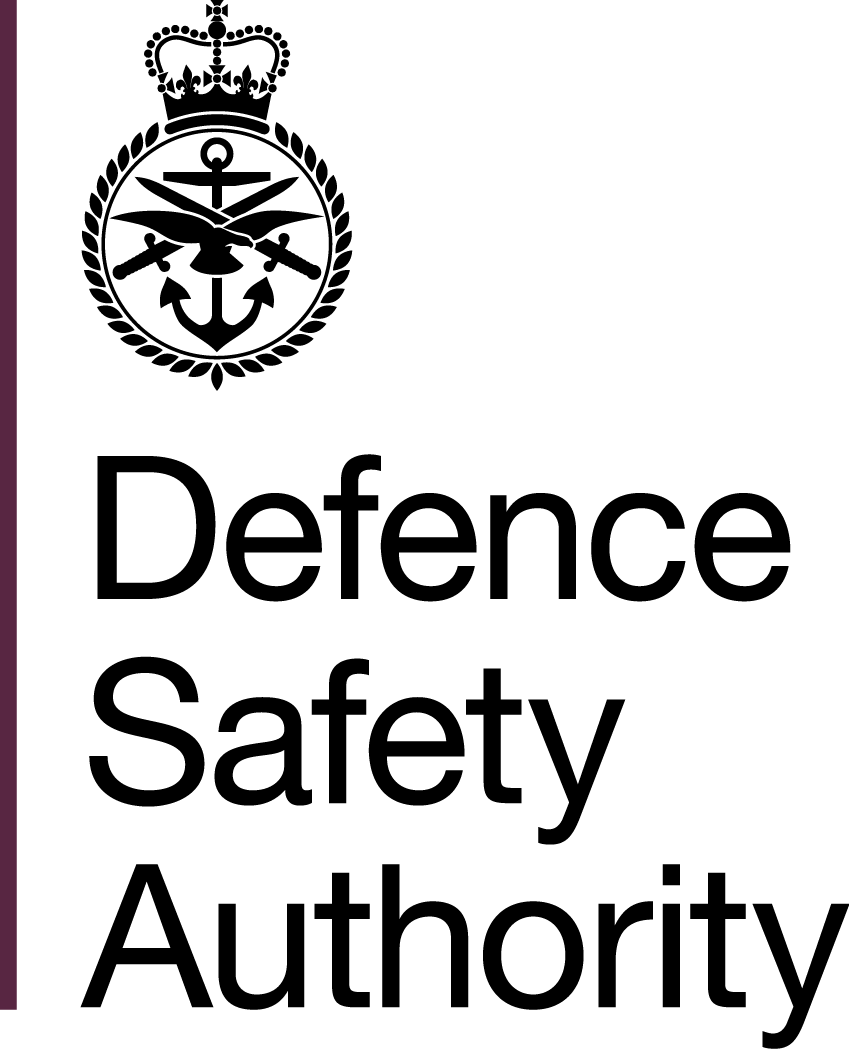 Notes for Completion (No requirement to be replicated in the Unit DAM)The management and running of an Aerodrome is a Duty Holder (DH)-Facing responsibility. The Defence Aerodrome Manual (DAM), when used in conjunction with the Defence Aerodrome Assurance Framework (DAAF), enables the Aerodrome Operator (AO) to provide Assurance to the Head of Establishment (HoE) that the Aerodrome is being managed in a way that accommodates the safe operation of Aircraft. The DAM is a living document which provides, in a standardized format, a mechanism to inform both military and civilian operators of the Aerodrome facilities, services, operating procedures and any known Aerodrome Hazards. The ►accessibility of the ◄ DAM is to be ►in accordance with (iaw) RA 1026.◄ The DAM will provide reference material to the AO to ensure that all Aerodrome management requirements are being met and assured correctly.The DAM template is to be used as a framework for the development of the bespoke unit DAM but, the AO may develop their own cover and ‘Foreword’. The AO is responsible for ensuring that the DAM is up to date, accurate (with amendments made when changes occur) and that the latest version is published online. AOs can add chapters and annexes, dependent upon the complexity of the Aerodrome, however the same layout will be used as the template to ensure consistency across all MOD Aerodromes. If chapters and / or annexes are added, they may be placed at the end of the DAM and annexes may be amended without having to re-issue the whole document, with changes recorded in the Table of Amendment. It is considered good practice for the AO to task individuals, in writing, who have responsibilities for the day to day management, update and review of the DAM. This would highlight the areas they are responsible for and the actions required to be taken when amending the DAM / DAAF. The DAM index and DAM annexes may be annotated with the Information Owners post / position.The DAAF is to be used for recording the internal management and Assurance of all the chapters and relevant annexes within the DAM. All supporting evidence found during this Assurance process is to be detailed / hyperlinked within the DAAF. Front Line Commands (FLCs), or relevant DH-Facing Organizations must ensure that appropriate 1st and 2nd Party Assurance (PA) is in place to confirm that a Safe Operating Environment is being provided. With the exception of Royal Navy / Royal Fleet Auxiliary flight decks, which are to be assured through the BRd 766 process. 3PA will be conducted by the MAA.The DAM Template supports, and must be read in conjunction with, the following:RA 1010				-	Head of Establishment ►Aviation Responsibilities and					Aviation Duty Holder / Accountable Manager (Military Flying)					Establishment Responsibilities◄►◄				-	►◄RA 1026				-	Aerodrome Operator and Aerodrome Supervisor 						(Recreational Flying) Roles and Responsibilities  RA 1030 				- 	Defence Aeronautical Information Management►RA 1032				-	Aviation Duty Holder-Facing Organizations and Accountable				Manager (Military Flying) – Facing Organizations – Roles and						Responsibilities◄RA 1200 				-	Air Safety ManagementRA 1205(4) 		-	Responsibilities of Organizations Supporting an Air System						Safety CaseRA 1400				-	Flight SafetyRA 1410				-	Occurrence Reporting and ManagementRA 1430 				-	Aircraft Post Crash Management and Significant Occurrence 						Management►◄				-		►◄RA 3000 Series	-   		Air Traffic Management (ATM) Regulations JSP 360				-	Use of Military Aerodromes by Civil Aircraft AP 600				-	Royal Air Force Information and CIS PolicyDSA02 DFSR		-	Defence Aerodrome Rescue and Fire Fighting (ARFF) 						RegulationManual of Air Safety (MAS)Manual of Aircraft Post Crash Management (MAPCM)Manual of Military Air Traffic Management (MMATM)DAM Table of Contents1.	Foreword 2.	Table of Contents Chapter 1: Technical Administration - Aerodrome Location, Layout and AccessChapter 2: Aerodrome Data, Characteristics and FacilitiesChapter 3: Emergency and Aerodrome Rescue and Firefighting Orders Chapter 4: Air Traffic Services and Local ProceduresChapter 5: Aerodrome Administration and Operating Procedures3.	Table of Amendment 4.	AnnexesExpand as required for additional Annexes	Chapter 1: Technical Administration - Aerodrome Location, Layout and Access1.1	Name and Work Address of Aerodrome Operator:XXXXXXXX XXXXXX XXXXXMil ( XXXXX + ExtCiv ( XXXXX + ExtFax:Email:1.2	Aerodrome Operators Authority and Letter of Delegation. The AO is appointed by the HoE to be responsible for actively managing an environment that accommodates the safe operation of Aircraft ►◄ iaw RA 1026. A signed copy of the AO Letter of Delegation is to be contained in the DAM at Annex A. 1.3	Safety Meeting Structure.  An organizational aviation Safety meeting flow diagram is to be produced and captured at Annex B. The diagram may include the lowest level meetings (weekly / monthly) and flow up to the highest Unit level (monthly, bi-monthly, six monthly etc). Each meeting may include a standing agenda and an attendance list. Minutes or notes of action, dependant on the meeting size and level, may be recorded for Audit purposes. Where mixed Civ-Mil installations exist, evidence must be provided that a means for consultation exists to foster coordination and Safety responsibilities.1.4	Aerodrome Key Stakeholders. A pictorial representation of the structure that identifies / outlines the Key Stakeholders who have responsibility for, or directly support Aerodrome operations, is to be produced and captured at Annex C. It may include their post role and work contact number, identify Aviation DH, Accountable Manager (Military Flying) (AM(MF)) and DH-Facing Organizations and any additional Safety organizations that operate from within the site. Where mixed Civ-Mil installations exist, a consultation structure is to be established to foster coordination and to determine limits of responsibilities. 1.5	Aerodrome Operators Hazard Log (AOHL). An AOHL clearly indicates the active Aerodrome operating Hazards and is to be produced and captured at Annex D. Hazards that affect the safe conduct of flight or Aircraft operations on the ground need to be presented in a standard AOHL format. To ensure that published AOHLs remain standard across Defence, the first 5 columns of the log below are to remain standard and will be the only columns published in the DAM. Additional columns may be added for internal use, to assist Safety Managers and when appropriate, for HoE, FLC, Delivery DH, AM(MF) and Operating DH review but are not required to be seen by Aerodrome users. The following log format is to be employed:1.6	Formal Aerodrome Related Agreements. The DAM is to contain copies of all formal Aerodrome related agreements in tabular form, showing dates of implementation and review and a link to the documents. Unless otherwise stated, the agreements are to be reviewed at least annually. These agreements are to be captured at Annex E.1.7	Aerodrome Alternative Acceptable Means of Compliance (AAMC), Waivers and Exemptions (AWEs). Copies of all Aerodrome related AWEs are to be included in the DAM and captured at Annex F.1.8	Aerodrome Location and Control of Entry and Access. A descriptive paragraph is required at Annex G, explaining where the Aerodrome is. If relevant, major routes in the Aerodrome vicinity and access points to the Aerodrome are also required. Information to the nearest rail and bus links are also to be highlighted if applicable. A local area ordnance survey or equivalent type of map at a suitably sized scale, may be produced showing points of entry and an Aerodrome crash map may be included. Annex G may also contain orders for access to the Aerodrome and its associated manoeuvring area, these are to be reviewed annually. Consideration may be given to educate and brief those individuals or units not directly associated or familiar with flying activities at their specific Aerodrome. Chapter 2: Aerodrome Data, Facilities and Characteristics2.1.	Aerodrome Data. The AO is to ensure all Aerodrome data provided is accurate and information contained in the DAM, where applicable, is to mirror the equivalent information published in other military aviation publications. 2.3	Noise Abatement Procedure Orders. Orders, contained at Annex H, are to be produced to cover all noise abatement procedures, including high power ground running.  2.4	Temporary Obstruction Orders. Orders, contained at Annex I, are to be produced to cover the actions involved in dealing with temporary obstructions on or around any manoeuvring area that are considered a Hazard to Aircraft, vehicles or pedestrians. Obstructions are to be marked iaw extant Regulations using approved high visibility markers, tape or fencing with additional red light markers at night. For those Aerodromes that operate Air Traffic Control (ATC) for the safe movement of Aircraft, NOTAMs are to be issued and taxi patterns controlled. If relevant, pilots are to be briefed on landing or when calling for start.2.5	Runway Strip Obstructions. All legacy Runway Strip obstructions are to be published within the AOHL, Annex D. Any new Runway Strip obstruction will require a Waiver request to be submitted and if authorized, will be contained within Annex F.2.6	Runway End Safety Area (RESA). Provide details of the RESA providing an undershooting or overrunning Aircraft with a cleared and graded area. Accompanying overhead photographs indicating the RESA dimensions are to be included. 2.7	Light Aggregate (Lytag) Arrestor Beds or Engineered Materials Arrestor System (EMAS). If Lytag or EMAS is present, full dimensions and construct is to be specified, including overhead photographs.2.8 Aerodrome Arresting System Orders. If present, orders for the safe operation of the Rotary Hydraulic Arrestor Gear and the Barriers or equivalents (including standard operating configurations), along with orders for the Maintenance and monitoring of the systems are to be produced iaw extant Support Policy Statements (SPS) and RA 3268, contained at Annex J. 2.9 	Manoeuvring Area Safety and Control Orders. The AO is to ensure that orders, contained at Annex K, are produced for the safe parking, manoeuvring, refuelling, ground running and servicing of Aircraft. Items to be considered as a minimum are as follows:Chapter 3: Emergency and Aerodrome Rescue and Firefighting Orders 3.1	Emergency Organization. The AO is to be familiar with RA 3261(2), RA 3263 and DSA02 DFSR.  RA 3049 stipulates that Defence Contractor Flying Organizations operating MAA-regulated Aircraft must meet the requirements detailed in DSA02 DFSR. The relationship between the AO and the Defence ARFF Service Provider is defined within DSA02 DFSR12 and the Business Agreements between Defence ARFF Service Provider and the TLBs. The Defence ARFF Service Provider is a DH-Facing Organization and its Fire Stations operate to national good practice providing a service to the AO.3.2	Emergency Orders / Aerodrome Crash Plan. Emergency Orders / Aerodrome Crash Plans are to be produced and contained at Annex L, iaw guidance contained within the Manual of Post Crash Management (MAPCM), RA 1400(1) and DSA02 DFSR12. Orders are to cover the eventuality of an Aircraft Accident / Incident, on the Aerodrome or within the 1000 m area assessment from Runway thresholds, AOs may also consider the establishment’s Post Crash Management Area of Responsibility. The plan is to be exercised by tabletop or live-ex on alternate years iaw extant Regulations. In addition, the Aerodrome Crash Plan may be made available to the local Resilience Forum. Consideration may be given to producing specific orders in the event the Runway is declared ‘BLACK’.3.3	Aerodrome Rescue and Fire Fighting (ARFF) Services and Training Orders. The Fire Station Manager, iaw DSA02 DFSR12, is to ensure that the following information is produced and contained via hyperlinks at Annex M.3.4	Disabled Aircraft Removal. The AO is to ensure that orders, contained at Annex N, are in place to cover the requirement to quickly and safely remove an Aircraft that has caused a temporary closure of a Runway, taxiway or Aircraft Servicing Platform (ASP), but falls beneath the criteria of an Accident that would be dealt with separately under the Aerodrome Aircraft Crash Plan. The following points may be considered:Chapter 4: Air Traffic Services and Local Procedures4.1	ATC Orders. ATC Orders are to be produced to cover all ATC procedures involved in the safe and expeditious flow of Air Traffic. The orders must also take into account any direction and guidance contained with the MMATM and iaw the RA 3000 Series to ensure compliance and are to be contained at Annex O. Note: ATM admin orders are not required.Chapter 5: Aerodrome Administration and Operating Procedures5.1	Aerodrome Data Reporting. The AO is responsible for the ownership of the Aerodrome data and is to ensure all data provided is always correct. Orders for the reporting procedures to advise the relevant agency of any permanent changes to Aerodrome information are to be contained at Annex P. Management of these duties can be delegated at larger units, however responsibility for these actions will always remain with the AO. Further guidance on Aerodrome Information and notification is contained in the UK Civilian Air Information Publication (AIP) / Mil AIP.5.2	Aerodrome Serviceability Inspections. Orders, contained at Annex Q, for the inspection of the Aerodromes are to be produced and conducted iaw RA 3264. Although not exhaustive, as a minimum ►◄ the following is to be covered:5.3.	Aerodrome Technical Inspections. Orders, contained at Annex R, for the technical inspection of the Aerodrome are to be produced and conducted iaw Aerodrome Regulations. If present, it is suggested that a technical inspection of Aerodrome lighting is to be conducted daily by the qualified SME. At units with established ATC a more in-depth inspection of the Aerodrome and associated equipment is to be conducted each week on behalf of the AO. In addition to these inspections, it is suggested as a minimum routine Maintenance is to be carried out on all surfaces and equipment as follows: 5.4	Radar, Radio and Navigation Aid Maintenance, Monitoring and Protection. Orders, contained at Annex S, for the Maintenance and monitoring of radar, radio and navigation equipment are to be produced iaw extant Support Policy Statements and AP 600. Orders may also contain details for the protection and supervision of access to the radar, radio and navigation aids (including their immediate vicinity). When writing the orders, the following may be considered; equipment inspection regime, remote monitoring actions, security and control of access to buildings (to include Health and Safety briefing for visitors) and SQEP participation at Siting Boards to ensure equipment Safeguarding.5.5.	Aerodrome Works Safety. Orders, contained at Annex T, for the control and supervision of work in progress on the Aerodrome are to be produced. It is suggested that control of Working Parties is achieved through the use of the following: 5.6.	Aerodrome Users - Vehicle and Pedestrian Control. Orders, contained at Annex U, for the control of vehicular and pedestrian traffic on the Aerodrome are to be written iaw RA 3262.  The following points are to be considered as a minimum: 5.7.	FOD Prevention - Training and Awareness. Orders, contained at Annex V, are to be produced with regards to FOD prevention, training, and awareness. 5.8.	Aerodrome Wildlife Management.  At Aerodromes without a Wildlife Control Unit (WCU) capability AOs are to ensure known wildlife Hazards, on or in the vicinity of the Aerodrome, are recorded in the DAM Hazard Log. Where an established WCU facility exists, the AO is to ensure that comprehensive orders on wildlife management are to be produced and contained at Annex W. All units are to consider the following requirements as a minimum: Note: For details concerning RAF Aerodrome WCU policy see Battlespace Management (BM) Force Orders. For details concerning RN bird control policy contact SO2 FGen NAvn ATM Policy and Safety. 5.9.	Low Visibility Operations (LVO). Orders, contained at Annex X, for Low Visibility Operations are to be produced iaw RA 3274. The orders may be contained within the DAM or referred to and hyperlinked to another document. If required, details of how to measure and report Runway Visual Range are contained within RA 3275. The AO is to consider the following points as a minimum: 5.10.	Snow and Ice Operations. Snow and Ice Orders, contained at Annex Y, are to be written, exercised and reviewed annually iaw RA 3278.5.11.	Thunderstorm and Strong Wind Procedures. Orders, contained at Annex Z, are to be produced to cover Aircraft operations during thunderstorm (lightning risk) warning periods and periods of forecast strong winds. The following may be considered as a minimum:5.12.	Civil Registered Aircraft Aerodrome Usage - Terms and Conditions. Use of MOD Aerodromes by civil registered Aircraft must be iaw JSP 360. Orders contained at Annex AA, governing use by civil registered Aircraft are to be produced. Orders may also cover the eventuality of a breach of terms and conditions; any breach could constitute grounds for the privilege of operating at the Aerodrome being withdrawn temporarily or permanently. Civil registered Aircraft captains wishing to operate in and out of a MOD Aerodrome must agree to abide by the Aerodromes extant Terms and Conditions which must reflect JSP 360 and include the following parameters as a minimum: 5.13.	Safeguarding Requirements - Waivers and Exemptions. The procedures involved in safeguarding the operational environment of military Aerodromes is explained in greater detail in the RA 3500 Series and depends upon whether the obstacle is sited within or outside MOD property. All Safeguarding activities are to be conducted iaw extant regulations and any Waivers or Exemptions issued by the MAA are to be promulgated at Annex F to the DAM and a corresponding record of the validity recorded in the DAAF.5.14.	Aerodrome Assurance Activity. The AO will ensure that reports, surveys and Assurance documentation, regarding the Aerodrome and its facilities are captured within the DAAF. In addition, the AO will determine which 2nd Party Assurance reports (of those involved in activities on or around the Aerodrome) are also captured. 5.15.	Electrical Ground Power Procedures. Orders, contained at Annex ►BB◄, for electrical ground power procedures are to be produced. The following areas may be considered as a minimum:5.16.	Aviation Fuel Management Procedures. Orders, contained at Annex ►CC◄, for aviation fuel management including policy guidance are to be produced. The following areas may be covered as a minimum:5.17.	Hazardous Materials - Spillage Plan. Orders, contained at Annex ►DD◄, for Hazardous Materials Spillage are to be produced. 5.18.	Jettison and Fuel Dumping Area. If applicable, orders contained at Annex ►EE◄ are to be produced to cover the use and access to and from designated jettison and fuel dumping areas.5.19.	Compass Swing Area. If applicable, orders along with site certificate may be contained at Annex ►FF◄, stating the use, access to and from designated compass swing areas and unit controlling authority.5.20.	Explosive Ordnance Disposal Area. If applicable, orders contained at Annex ►GG◄ for the use and access of EOD areas are to be produced.5.21.	Dangerous Goods (DG) Procedures. If applicable, orders contained at Annex ►HH◄ are to be produced for the control, loading, unloading and management of DG iaw extant regulations.5.22.	Hydrazine (H70) Leak. If applicable, orders contained at Annex ►II◄ are to be produced to cover the actions for potential Hydrazine (H70) leaks from visiting ac.5.23.	 RPAS Orders. If applicable, orders contained at Annex ►JJ◄ are to be produced to cover the authorized operation of RPAS within the Air Traffic Zone Boundary.ParaTitleInformation Owner / ApplicabilityPage1.1Name and Work Address of Aerodrome Operator1-11.2Aerodrome Operators Authority and Letter of Delegation1-11.3Safety Meeting Structure1-11.4Aerodrome Key Stakeholders1-11.5Aerodrome Operators Hazard Log (AOHL)1-11.6Formal Aerodrome Related Agreements 1-11.7Aerodrome Alternative Acceptable Means of Compliance (AAMC), Waivers and Exemptions1-21.8Aerodrome Location and Control of Entry and Access1-2ParaTitleInformation Owner / ApplicabilityPage2.1Aerodrome Data2-12.2Special Procedures2-12.3Noise Abatement Procedure Orders2-12.4Temporary Obstruction Orders2-12.5Runway Strip Obstructions2-12.6Runway End Safety Area (RESA)2-12.7Light Aggregate (Lytag) Arrestor Beds or Engineered Materials Arrestor Systems (EMAS)2-12.8Aerodrome Arresting System Orders2-12.9Manoeuvring Area Safety and Control Orders2-1ParaTitleInformation Owner / ApplicabilityPage3.1Emergency Organization3-13.2Emergency Orders / Aerodrome Crash Plan3-13.3Aerodrome Rescue and Fire Fighting (ARFF) Services and Training Orders3-13.4Disabled Aircraft Removal3-1ParaTitleInformation Owner / ApplicabilityPage4.1Air Traffic Control Orders4-1ParaTitleInformation Owner / ApplicabilityPage5.1Aerodrome Data Reporting5-15.2Aerodrome Serviceability Inspections5-15.3Aerodrome Technical Inspections5-25.4Radar, Radio and Navigation Aid Maintenance, Monitoring and Protection5-25.5Aerodrome Works Safety5-25.6Aerodrome Users - Vehicle and Pedestrian Control5-35.7Foreign Object Damage / Debris (FOD) Prevention - Training and Awareness5-45.8Aerodrome Wildlife Management5-45.9Low Visibility Operations5-45.10Snow and Ice Operations5-55.11Thunderstorm and Strong Wind Procedures5-55.12Civil Aircraft Aerodrome Usage – Terms and Conditions5-55.13Safeguarding Requirements - Waivers and Exemptions5-65.14Aerodrome Assurance Activity5-65.15Electrical Ground Power Procedures5-65.16Aviation Fuel Management Procedures5-75.17Hazardous Materials Spillage Plan5-75.18Jettison and Fuel Dumping Area5-75.19Compass Swing Area 5-75.20Explosive Ordnance Disposal Area 5-75.21Dangerous Goods (DG) Procedures 5-75.22Hydrazine (H70) Leak 5-75.23 Remotely Piloted Air System (RPAS) Orders5-7Amendment No.Amendment DateDate of IncorporationName / RoleSignatureAnnex AAerodrome Operator Letter of DelegationAnnex BSafety Meeting StructureAnnex CAerodrome Key StakeholdersAnnex DAerodrome Operators Hazard LogAnnex EFormal Aerodrome Related AgreementsAnnex FAerodrome Alternative Acceptable Means of Compliance (AAMC), Waivers and Exemptions (AWEs)Annex GAerodrome Location and Control of Entry and AccessAnnex HNoise Abatement Procedure OrdersAnnex ITemporary Obstruction Orders Annex JAerodrome Arresting System OrdersAnnex KManoeuvring Area Safety and Control OrdersAnnex LEmergency Orders / Aerodrome Crash PlanAnnex MAerodrome Rescue and Fire Fighting Services and Training OrdersAnnex NDisabled Aircraft RemovalAnnex OAir Traffic Control OrdersAnnex PAerodrome Data Reporting ProceduresAnnex QAerodrome Serviceability InspectionsAnnex RAerodrome Technical InspectionsAnnex SRadar, Radio and Navigation Aid Maintenance, Monitoring and ProtectionAnnex TAerodrome Works SafetyAnnex UAerodrome Users - Vehicle and Pedestrian ControlAnnex VFOD Prevention - Training and AwarenessAnnex WAerodrome Wildlife ManagementAnnex XLow Visibility OperationsAnnex YSnow and Ice OperationsAnnex ZThunderstorm and Strong Wind ProceduresAnnex AACivil Aircraft Aerodrome Usage - Terms and ConditionsAnnex ►BB◄Electrical Ground Power ProceduresAnnex ►CC◄Aviation Fuel Management ProceduresAnnex ►DD◄Hazardous Materials - Spillage PlanAnnex ►EE◄Jettison and Fuel Dumping Area 		(If applicable)Annex ►FF◄Compass Swing Area				(If applicable)Annex ►GG◄Explosive Ordnance Disposal Area 	(If applicable)Annex ►HH◄Dangerous Goods (DG) Procedures 	(If applicable)Annex ►II◄Hydrazine (H70) Leak 				(If applicable)Annex ►JJ◄ RPAS Orders				(If applicable)Aerodrome Operators Hazard LogAerodrome Operators Hazard LogAerodrome Operators Hazard LogAerodrome Operators Hazard LogAerodrome Operators Hazard LogNature of Hazard.Position of Hazard.Permanence of Hazard. Temporary / Permanent? How is the Hazard affected by season / light or time?What mitigation has been employed, if any, to reduce its impact? 2.2 SPECIAL PROCEDURES2.2 SPECIAL PROCEDURES2.2 SPECIAL PROCEDURES2.2 SPECIAL PROCEDURES2.2 SPECIAL PROCEDURES2.2 SPECIAL PROCEDURES2.2 SPECIAL PROCEDURESElevVarTADateChart No.Manoeuvring Area Safety and Control OrdersManoeuvring Area Safety and Control Orders1Arrangements for allocating Aircraft parking positions. 2Arrangements for initiating engine start. 3Ensuring clearance for Aircraft push-back (if required) / restricted taxiing.4Marshalling services.5‘Follow-Me’ provision.6Orders on operation of the ‘Follow-Me’ vehicle procedures and Aircraft marshalling.Procedures to Ensure Manoeuvring Area SafetyProcedures to Ensure Manoeuvring Area Safety7Protection from jet blast.8Enforcement of Safety precautions during Aircraft refuelling operations.9Enforcement of Safety precautions during Aircraft ground running operations.10Orders for Runway and Apron sweeping; Apron cleaning.11Arrangements for reporting Incidents and Accidents on an apron etc.Operational OutputOperational Output1Generic Standard Operational Procedures.2Local Standard Operational Procedures.3FRS Generic Risk Assessments.4Defence ARFF Service Provider Chief Fire Officers Instructions. 5Tactical Information / Response Plans covering site-specific operational requirements.6Fire Section Orders.Task Resource Analysis (TRA)Task Resource Analysis (TRA)7TRA Report for each ICAO Aerodrome category promulgated at Chapter 2.ARFF AssessmentsARFF Assessments8DFSR Form 01 - Response Area Assessment.9DFSR Form 02 - 1000 m Assessment.10DFSR Form 03 - Water Assessment.11DFSR Form 04 - Category for Specific Hazard Assessment.12DFSR Form 06 - Reduction of ARFF cover.ARFF Training Area Orders and Training Area Risk AssessmentsARFF Training Area Orders and Training Area Risk Assessments13ARFF Training Area Orders.14ARFF Training Area Risk Assessments.Air Traffic Control Officer In Charge (ATCO I/C) Air Traffic Control Officer In Charge (ATCO I/C) 1Notification of the ARFF Services.2Aircraft identification and type.3Nature of Aircraft un-serviceability.4Location of Aircraft.5Section of the manoeuvring area affected.6Persons on Board (POB).7Estimated time of Arrival (ETA) of all Aircraft requiring use of the closed Runway.8Latest time for affected Aircraft to divert.9Ensure that any unserviceable areas of the manoeuvring area are correctly marked, iaw MAA standards, to provide for safe Aircraft operation of the remaining areas.Station Operations (or equivalent)Station Operations (or equivalent)10Notify ATC of a disabled Aircraft if not already aware.11Ensure the appropriate NOTAM has been raised.12If required carry out RUNWAY BLACK plan.13Notify OC Ops Wg / OC Ops Sqn (or equivalent), Eng Ops (or equivalent), VASF / Movements (or equivalent), appropriate Sqn (if it affects a station-based Aircraft).14Contact Defence Accident Investigation Branch (DAIB) Air, if applicable or if clarification is required that the Station assessment of the Incident falls beneath that warranting an Air Accident Investigation Branch (AAIB) investigation. Station Duty OfficerStation Duty Officer15Obtain and record permission from the owner or duly authorized representative of the owner of the Aircraft to move the disabled Aircraft.16Notify all Aircraft operators likely to be affected if “RUNWAY BLACK”.17For civilian Aircraft, notify the Aircraft ►operator◄ and AAIB.Fire SectionFire Section18Respond iaw DSA02 DFSR – Defence ARFF Regulation and site-specific Incident Plan. Aircraft Owner Aircraft Owner 19The Aircraft owner is defined as the holder of the Certificate of Registration and can be held responsible for the Aircraft removal and disposal of fuel and other hazardous materials that have been spilt because of an Incident (noting the Aerodrome will have instigated the Unit Spill Plan). When advised of a disabled Aircraft, the owner can liaise with Station Operations (or equivalent) to discuss its removal. VASS / Eng Control (Or equivalent)VASS / Eng Control (Or equivalent)20Once cleared by Ops, tow the disabled Aircraft clear.Note: At smaller establishments without ATC / Ops, AO’s or their nominated representatives are to make every effort to comply with the above guidance. Note: At smaller establishments without ATC / Ops, AO’s or their nominated representatives are to make every effort to comply with the above guidance. ATC OrdersATC Orders1Expand as Required.Aerodrome Data Reporting ProceduresAerodrome Data Reporting ProceduresAerodrome Data Reporting Procedures1Legislation, Standards and Technical References. Information relating to the Aerodrome serviceability or Hazards to air navigation is to be routinely updated through the AIP and NOTAM. (At larger establishments this can be managed by specified Ops or ATC staffs).Legislation, Standards and Technical References. Information relating to the Aerodrome serviceability or Hazards to air navigation is to be routinely updated through the AIP and NOTAM. (At larger establishments this can be managed by specified Ops or ATC staffs).2Reporting Procedures.  Any situation that may have an immediate effect on the Safety of Aircraft operations is be reported as soon as possible. In the first instance to ATC / Ops (if present) by radio or telephone. If no ATC / Ops then to the AO or deputy.Reporting Procedures.  Any situation that may have an immediate effect on the Safety of Aircraft operations is be reported as soon as possible. In the first instance to ATC / Ops (if present) by radio or telephone. If no ATC / Ops then to the AO or deputy.3NOTAM. The AO is to ensure that all NOTAM action is recorded for possible 1st / 2nd and 3rd party Audit. NOTAMs will be originated in the standard NOTAM format for any of the following circumstances:NOTAM. The AO is to ensure that all NOTAM action is recorded for possible 1st / 2nd and 3rd party Audit. NOTAMs will be originated in the standard NOTAM format for any of the following circumstances:31A change in the serviceability of approach aids and radios.32A change in the operational information contained in the DAM and published in the Mil AIP.33Aerodrome works affecting the manoeuvring area or penetrating the OLS.34New obstacles which affect the Safety of Aircraft operations.35Bird or animal Hazards on or in the vicinity of the Aerodrome.36A change in the availability of Aerodrome visual aids, ie markers and markings, Runway lighting, etc.37Any change in Aerodrome facilities published in AIP.38Unusual air activities at the Aerodrome.Aerodrome Serviceability InspectionsAerodrome Serviceability InspectionsAerodrome Serviceability Inspections1►Daily and weekly◄ Aerodrome inspections are to be carried out by ►a Suitably Qualified and Experienced Person (SQEP) as specified by FLC.◄►Daily and weekly◄ Aerodrome inspections are to be carried out by ►a Suitably Qualified and Experienced Person (SQEP) as specified by FLC.◄11►Non-24 hr units: Daily inspections are to be conducted◄ before the Aerodrome is opened for flying ►and is to include a functional test of Aerodrome lighting◄ (if initial inspection is carried out in darkness then a further inspection ►will◄ be carried out after first light).12►If the Aerodrome has been open for day flying and night flying is planned◄ a further inspection is ►to be◄ carried out before last light ►and is to include another functional test of Aerodrome lighting.◄13Where ATC is staffed on a 24-hour basis, an inspection is to be undertaken as soon as practicable after first light and ►again before◄ last light ►and is to include a functional test of Aerodrome lighting.◄14►Weekly Aerodrome Inspections are to be conducted in addition to daily inspections to ensure previously reported defects / unserviceability’s have been appropriately actioned.◄15►◄2►Daily and weekly◄ inspections are to be logged ►into an appropriate◄ logbook, including any issues raised.►Daily and weekly◄ inspections are to be logged ►into an appropriate◄ logbook, including any issues raised.3Any issues are to be reported to the relevant section Subject Matter Expert (SME) and any sweeping requests are to be logged.Any issues are to be reported to the relevant section Subject Matter Expert (SME) and any sweeping requests are to be logged.3Any work requests are to be put through the correct channels and a record of the request and subsequent action maintained.Any work requests are to be put through the correct channels and a record of the request and subsequent action maintained.4►◄.►◄.Aerodrome Technical InspectionsAerodrome Technical Inspections1Routine inspections of the technical equipment (transmitters, receivers, ILS etc) with precision navigation aids being calibrated by a flight check Aircraft iaw AP 600-Royal Air Force Information CIS policy and relevant SPS or equivalent Naval Ship Support Publications.2Runway, taxiway and obstruction lights, along with PAPIs and Aerodrome traffic lights are inspected daily.3Main earth points are to be tested every 24 months. The resistance is to be as low as possible but is not to exceed 10 ohm.Temporary earth points are to be tested at regular intervals (at least annually) and must not exceed 10,000 ohm.  4Manoeuvring Areas and drainage are inspected, maintained and repaired iaw Defence Infrastructure Organisation (DIO) guidance.5All Aerodrome signs are inspected weekly by ►a SQEP◄ and monthly by DIO SME.6Aerodrome lighting along with other essential equipment is backed up by stand-by power system. The stand-by power system is to be inspected daily with a switchover test being carried out monthly. Where the alternative input power supply is provided by independent generators, they must run for at least 15 min under full load when carrying out this check.7Traffic lights, CCTV and road barriers for the control of airside vehicle control measures are inspected daily.Aerodrome Works Safety Aerodrome Works Safety Aerodrome Works Safety 1Work in Progress (WIP) Records.  WIP records are to be maintained iaw RA 3266. At larger units with ATC / Ops facilities a plan of the Aerodrome is to be kept prominently displayed in both ATC and Aerodrome Operations for the purpose of marking all obstacles, nature of obstruction marking and work in progress. At smaller establishments individuals nominated by the AO are to maintain and display the Aerodrome plan iaw RA 326621.Work in Progress (WIP) Records.  WIP records are to be maintained iaw RA 3266. At larger units with ATC / Ops facilities a plan of the Aerodrome is to be kept prominently displayed in both ATC and Aerodrome Operations for the purpose of marking all obstacles, nature of obstruction marking and work in progress. At smaller establishments individuals nominated by the AO are to maintain and display the Aerodrome plan iaw RA 326621.2WIP Log. A WIP Log is to be established iaw RA 326621. At larger units with ATC / Ops facilities, in addition to an Aerodrome plan, WIP Log is to be maintained in the control tower. At smaller units the AO’s nominated individual is to maintain a WIP log.WIP Log. A WIP Log is to be established iaw RA 326621. At larger units with ATC / Ops facilities, in addition to an Aerodrome plan, WIP Log is to be maintained in the control tower. At smaller units the AO’s nominated individual is to maintain a WIP log.3WIP Briefings. Supervisors of any working parties are to be fully briefed on their responsibilities. At larger units with ATC / Aerodrome Operations facilities the ATCO in command is responsible for ensuring that the supervisor of the working party is properly briefed. At smaller units’ individuals nominated by the AO are responsible for the briefing. The briefing is to include as a minimum the following details: WIP Briefings. Supervisors of any working parties are to be fully briefed on their responsibilities. At larger units with ATC / Aerodrome Operations facilities the ATCO in command is responsible for ensuring that the supervisor of the working party is properly briefed. At smaller units’ individuals nominated by the AO are responsible for the briefing. The briefing is to include as a minimum the following details: 31Limits of the work area.32Direction of Aircraft movements.33Route to be taken by works vehicles.34Parking area for works vehicles and equipment. 35Control to be exercised over works vehicles and workers.36Signals to be employed.37FOD prevention.4Control Measures. When work is to be carried out on the Aerodrome and it is not possible to stop flying, special control rules are to be enforced to safeguard the working party. Orders for these control measures are to be produced.Note: All Aerodrome work is to be clearly marked using approved high visibility markers and lit during hours of darkness.Control Measures. When work is to be carried out on the Aerodrome and it is not possible to stop flying, special control rules are to be enforced to safeguard the working party. Orders for these control measures are to be produced.Note: All Aerodrome work is to be clearly marked using approved high visibility markers and lit during hours of darkness.5Grass Cutting. A grass cutting plan is to be established and maintained iaw the Aerodrome policy.Grass Cutting. A grass cutting plan is to be established and maintained iaw the Aerodrome policy.Aerodrome Users - Vehicle and Pedestrian Control Aerodrome Users - Vehicle and Pedestrian Control Aerodrome Users - Vehicle and Pedestrian Control 1Aircraft Manoeuvring Area. 2Aprons. 3Aerodrome Access Permit (AAP). 4Aerodrome Access Briefs.5Access Routes.Expand as required.6Orders for Airside Vehicle Control. Expand as required.7Additional Orders for Drivers on Aprons (ASPs). Expand as required.8Additional Orders for the Control of Airside Vehicles at Night.Expand as required.9Orders for Pedestrians / cyclists / riders / dog walkers / runners etc. Expand as required.10Signals for the Control of Vehicles and Pedestrians.Expand as required.11Speed Limits.Expand as required.12Annual review of Aerodrome Driving Orders.Aerodrome Wildlife ManagementAerodrome Wildlife Management1Assess and effectively minimize the local bird Hazard to Aircraft through a coordinated bird control effort on the Station.2Record and collate recorded information on bird concentrations and movement patterns both on the Aerodrome and within its safeguarded zone.3Liaise with Station executives, DIO Property Management representatives, local authorities, landowners and tenant farmers whose land abuts the Aerodrome, concerning such matters as the identification and dispersal of local bird concentrations, and the elimination of bird food sources and other topographical features which might attract birds to the Aerodrome vicinity.4Coordinate the use of bird dispersal equipment and materials and ensure that their use is properly controlled iaw current Regulations. 5Ensure that all vehicles and wildlife control equipment is properly serviced iaw current servicing schedules and that any un-serviceability is rectified promptly.6Ensure that all WCU personnel are correctly trained in the use of bird dispersal equipment and its safe handling. 7Ensure that bird Hazard warnings are issued iaw the procedures published in Flight Information Publications.8At the Station Safety Management Committee meeting, ensure the AO has the latest WCU report that covers any general concerns or wildlife related issues.9Ensure all Wildlife Strikes are reported on Air Safety Information Management System (ASIMS).10Seek specialist advice whenever necessary from SO2 ATM Infra or Department for Environment, Food and Rural Affairs.11Supervise the maintenance of the bird control log.12Measures are in place for discouraging wildlife such as grass and crop management.13Identify who is responsible for the management of wildlife management procedures and where applicable, ensure Terms of References are issued.14Detail the procedures required to control the presence of birds or mammals in the Aerodrome flight pattern or movement area, that pose a danger to Aircraft operations.15Ensure plans are in place for assessing any wildlife Hazards.16Ensure wildlife control programmes are implemented.Low Visibility Procedures (LVP) Low Visibility Procedures (LVP) 1Authority for air movements, restrictions of ground movements, etc.2List responsibilities, who authorizes / cancels LVP.3Provide instructions on how to perform LVP (checklists).Thunderstorm and Strong Wind ProceduresThunderstorm and Strong Wind Procedures1Strong wind and gale procedures.2Use of vehicles to protect / shield Aircraft vulnerable to strong winds.3Passenger loading / unloading limits in strong winds.4Lightning risk orders.5Aircraft refuelling operations.Civil Registered Aircraft Aerodrome Usage - Terms and Conditions (Expand as Required)Civil Registered Aircraft Aerodrome Usage - Terms and Conditions (Expand as Required)Civil Registered Aircraft Aerodrome Usage - Terms and Conditions (Expand as Required)Civil Registered Aircraft Aerodrome Usage - Terms and Conditions (Expand as Required)1The Terms and Conditions may be varied at any time by the Aerodrome Operator to reflect any changes, amendments or additions to working practices at the specific Aerodrome. Factors may include some, or all of the following.The Terms and Conditions may be varied at any time by the Aerodrome Operator to reflect any changes, amendments or additions to working practices at the specific Aerodrome. Factors may include some, or all of the following.The Terms and Conditions may be varied at any time by the Aerodrome Operator to reflect any changes, amendments or additions to working practices at the specific Aerodrome. Factors may include some, or all of the following.111Winter operations. 122Operational support. 133Passenger handling.144Animal handling. 155Refuelling services. 166Catering. 177Aircraft Maintenance. 188Security. 199Flight Safety. 11010Aircraft handling. 11111Airworthiness. 2Whilst the AO will use all reasonable endeavors to advise civilian users of any changes to the Terms and Conditions, it will be for the civilian users to ensure that they are aware of extant Terms and Conditions. The AO will not be liable for any loss or damage (whether direct or indirect) arising out of any change in the Terms and Conditions.Whilst the AO will use all reasonable endeavors to advise civilian users of any changes to the Terms and Conditions, it will be for the civilian users to ensure that they are aware of extant Terms and Conditions. The AO will not be liable for any loss or damage (whether direct or indirect) arising out of any change in the Terms and Conditions.Whilst the AO will use all reasonable endeavors to advise civilian users of any changes to the Terms and Conditions, it will be for the civilian users to ensure that they are aware of extant Terms and Conditions. The AO will not be liable for any loss or damage (whether direct or indirect) arising out of any change in the Terms and Conditions.3All civilian users are to operate iaw extant Department for Transport National Aviation Security Programme and wider Air Transport Security protocols.All civilian users are to operate iaw extant Department for Transport National Aviation Security Programme and wider Air Transport Security protocols.All civilian users are to operate iaw extant Department for Transport National Aviation Security Programme and wider Air Transport Security protocols.4Opening hours for civilian operators (Including weekdays and public holidays).Opening hours for civilian operators (Including weekdays and public holidays).Opening hours for civilian operators (Including weekdays and public holidays).5Confirmation if Charter [Airline] operations are permitted to operate from the Aerodrome.Confirmation if Charter [Airline] operations are permitted to operate from the Aerodrome.Confirmation if Charter [Airline] operations are permitted to operate from the Aerodrome.6Confirmation if Scheduled Aircraft operations are permitted to operate from the Aerodrome.Confirmation if Scheduled Aircraft operations are permitted to operate from the Aerodrome.Confirmation if Scheduled Aircraft operations are permitted to operate from the Aerodrome.7Confirmation if the Aerodrome is a designated Port of Entry, and if it has permanent HM Revenue and Customs (HMRC), UK Border Agency or SO15 (CTC) presence. Confirmation if the Aerodrome is a designated Port of Entry, and if it has permanent HM Revenue and Customs (HMRC), UK Border Agency or SO15 (CTC) presence. Confirmation if the Aerodrome is a designated Port of Entry, and if it has permanent HM Revenue and Customs (HMRC), UK Border Agency or SO15 (CTC) presence. 8Declaration that in the event of a Local or National Emergency whether declared or not the Aerodrome may be closed to civilian operators. A non-exhaustive list of potential circumstances includes:Declaration that in the event of a Local or National Emergency whether declared or not the Aerodrome may be closed to civilian operators. A non-exhaustive list of potential circumstances includes:Declaration that in the event of a Local or National Emergency whether declared or not the Aerodrome may be closed to civilian operators. A non-exhaustive list of potential circumstances includes:81Loss / Reduction of Crash category.Loss / Reduction of Crash category.82Repatriation of troops.Repatriation of troops.83Loss of power to all, or parts, of the Aerodrome.Loss of power to all, or parts, of the Aerodrome.84Interruptions in communications both within the Aerodrome and with external agencies.Interruptions in communications both within the Aerodrome and with external agencies.85Unforeseen natural disaster (Flooding, etc).Unforeseen natural disaster (Flooding, etc).86Unforeseen national epidemics (Swine Flu / Covid-19).Unforeseen national epidemics (Swine Flu / Covid-19).Note: In the event of such a closure, all access to the Aerodrome for any reason whatsoever may be restricted and no liability is accepted for any loss or damage (whether direct or indirect) arising.Note: In the event of such a closure, all access to the Aerodrome for any reason whatsoever may be restricted and no liability is accepted for any loss or damage (whether direct or indirect) arising.Note: In the event of such a closure, all access to the Aerodrome for any reason whatsoever may be restricted and no liability is accepted for any loss or damage (whether direct or indirect) arising.Note: In the event of such a closure, all access to the Aerodrome for any reason whatsoever may be restricted and no liability is accepted for any loss or damage (whether direct or indirect) arising.Electrical Ground Power ProceduresElectrical Ground Power Procedures1Use of fixed electrical ground power.2Use of mobile ground power units.3Use of Auxiliary Power Units (APU’s).4Use of 28 Volt conversion units.Aviation Fuel Management ProceduresAviation Fuel Management Procedures1Management of Bulk Fuel installations.2Fuel storage, quality and delivery.3Safety procedures.4Fuelling zone procedures.5Bonding and grounding of Aircraft and fuelling equipment.6Fuelling with passengers on board.7Fuelling with engines running.8Fuelling and de-fuelling in hangers.9Fuel spillage procedures.